Algebra 3 – 4 Homework – All work must be done on a separate sheet of paper.
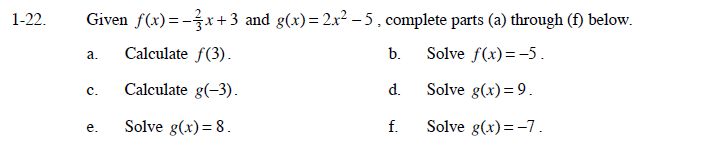 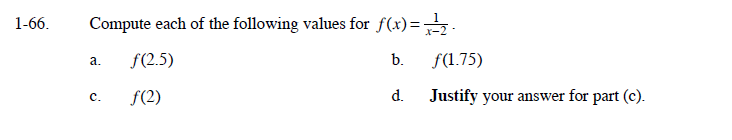 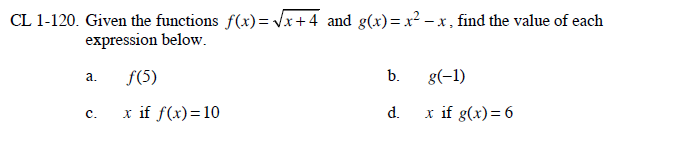 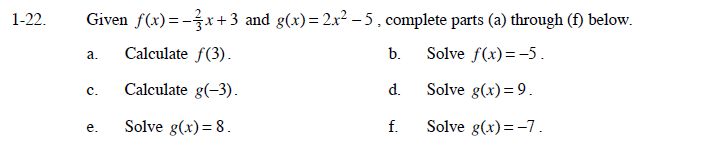 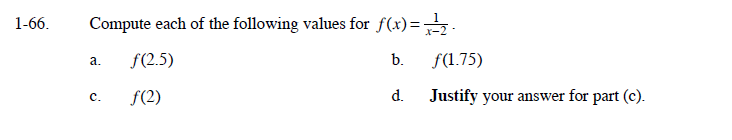 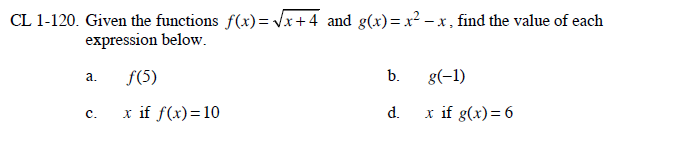 Algebra 3 – 4 Homework – All work must be done on a separate sheet of paper.